Bilaga 1: Indelning av vägprofiler Ludvika tätort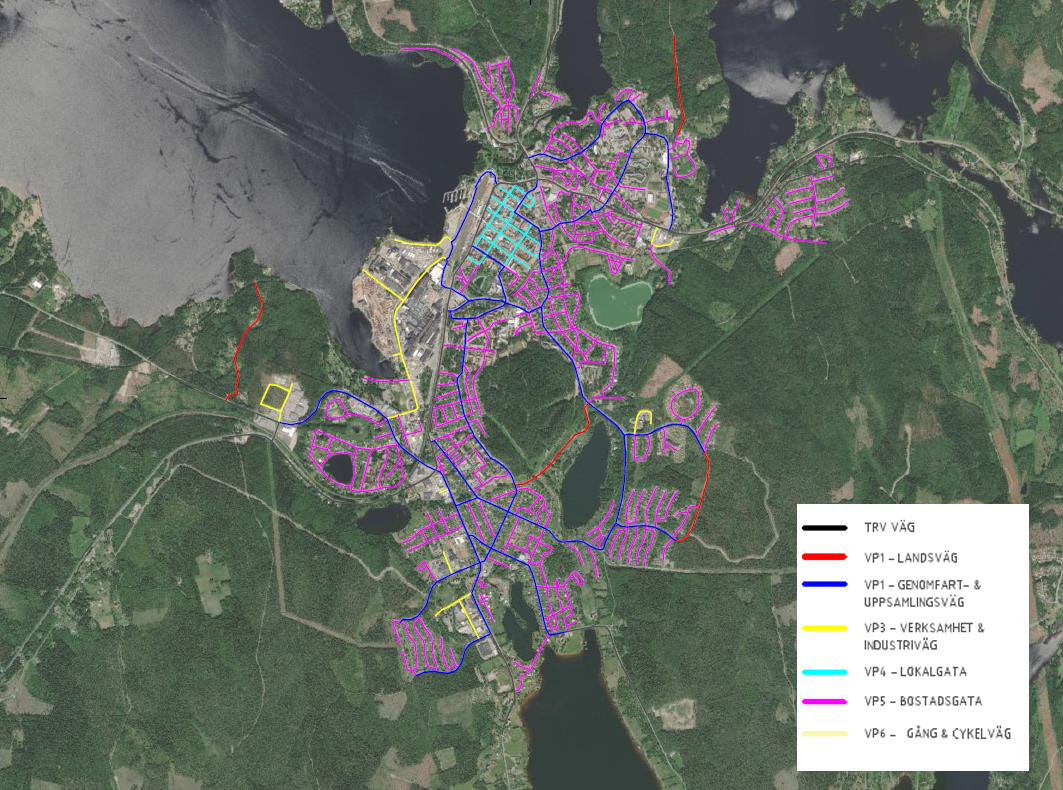 